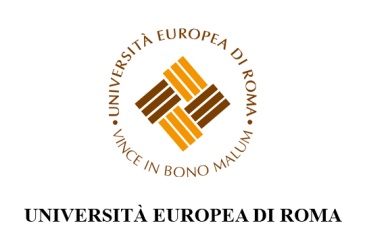 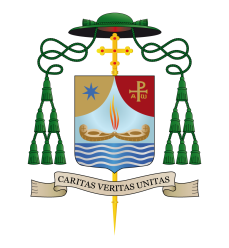 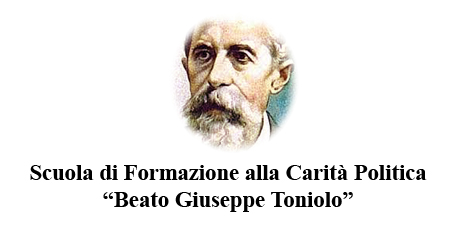 Master di 2° livello in  “Formazione alla Carità Politica”calendario esami  I semestreCorsoTipo di esamedataImpegno Sociale della Chiesa CattolicaScritto + discussione3 settembreOre 15.30Diritti Umaniorale10-11 SettembreOre 15.00Biopoliticaorale13 SettembreOre 9.00Teologia PoliticaDomande on line  + discussione orale15 settembredalle ore 15 alle 20Etica SocialeOrale17 Settembre Ore 15.30Bioeticaorale24-25 settembre ore 15.00Teologia Moraleorale9 ottobre Ore 15.30Storia dei Movimenti Sociali e CattoliciscrittoConsegna liberaDottrina Sociale della ChiesascrittoGià sostenuto